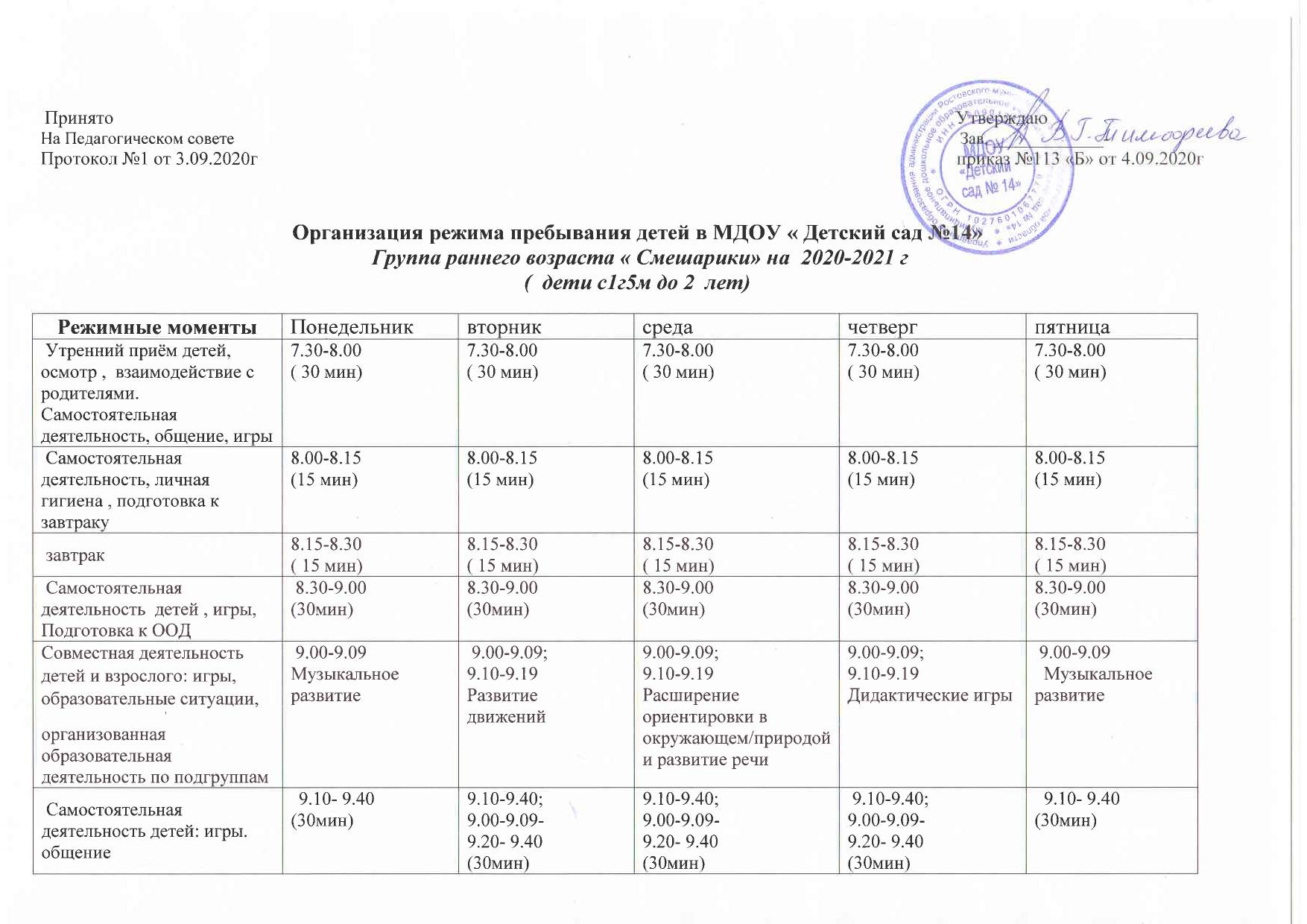 Организация режима пребывания детей в МДОУ» Детский сад №14» Группа раннего возраста «Сказка»» на  2020-2021 г(  дети с 2 до 3 лет)Организация режима пребывания детей в МДОУ» Детский сад №14» Группа раннего возраста « Облачко» на  2020-2021 г(  дети с 2 до 3 лет)Организация режима пребывания детей в МДОУ» Детский сад №14» Группа раннего возраста « Лучики» на  2020-2021 г(  дети с 2 до 3 лет)Организация режима пребывания детей в МДОУ «Детский сад №14»   младшая группа «Солнышко» на 2020-2021 г(  дети с 3 до 4 лет)                                                          Организация режима пребывания детей в МДОУ «Детский сад №14»   младшая группа «Веселые ребята» на  2020-2021 г(  дети с 3 до 4 лет)Организация режима пребывания детей в МДОУ « Детский сад №14»  средняя группа «Почемучки» (4-5 лет) на  2020-2021г Организация режима пребывания детей в МДОУ  « Детский сад №14»средняя группа «Дружная семейка» на 2020-2021гг(  дети с 4 до 5 лет)Организация режима пребывания детей в МДОУ « Детский сад №14»средняя группа «Непоседы» на 2020-2021гг(  дети с 4 до 5 лет)Организация режима пребывания детей в МДОУ  « Детский сад №14» старшая группа «Радуга» (5-6лет) на 2020-2021 г Организация режима пребывания детей в МДОУ «Детский сад №14» старшая группа «Ромашка» (5-6 лет) на 2020-2021 гОрганизация режима пребывания детей в МДОУ « Детский сад №14»  Старшая группа «Верные друзья»( 6-7(8) лет) на 2020-2021 гОрганизация режима пребывания детей в МДОУ  « Детский сад №14»  Старшая группа Цветные ладошки» на 2020-2021 г(  дети с 6 до 7(8) лет)Организация режима пребывания детей в МДОУ  « Детский сад №14»  Старшая группа «Звездочки 6 -7 (8) лет на 2020-2021 гВторой завтрак 9.40-9.45( 5 мин) 9.40-9.45( 5 мин) 9.40-9.45( 5 мин) 9.40-9.45( 5 мин) 9.40-9.45(5 мин) Самостоятельная деятельность детей, подготовка к прогулкеличная гигиена,   9.45-10.00(15мин)9.45-10.00(15мин)9.45-10.00(15мин)9.45-10.00(15мин)9.45-10.00(15мин) ПрогулкаСамостоятельная деятельность детей на прогулке10.00-11. 10(1ч10мин)10.00-11. 10(1ч10мин)10.00-11. 10(1ч10мин)10.00-11. 10(1ч10мин)10.00-11. 10(1ч10мин) Самостоятельная деятельность детей,возвращение с прогулки, личная гигиена,    Подготовка к обеду11.10-11.25(15 мин)11.10-11.25(15 мин)11.10-11.25(15 мин)11.10-11.25(15 мин)11.10-11.25(15 мин)Обед11.25-11.50(  25мин)11.25-11.50(  25мин)11.25-11.50(  25мин)11.25-11.50(  25мин)11.25-11.50(  25мин) Самостоятельная деятельность детей , личная гигиена , подготовка ко сну  11.50-12.00( 10 мин) 11.50-12.00( 10 мин) 11.50-12.00( 10 мин) 11.50-12.00( 10 мин) 11.50-12.00( 10 мин)СОН 12.00-15.00(3ч) 12.00-15.00(3ч) 12.00-15.00(3ч) 12.00-15.00(3ч) 12.00-15.00(3ч)Постепенный подъем, закаливающие процедуры,  гимнастика после сна, личная гигиена 15.00-15.15(15мин) 15.00-15.15(15мин) 15.00-15.15(15мин) 15.00-15.15(15мин) 15.00-15.15(15мин) Подготовка к полднику. Уплотненныйполдник. 15.15-15.30(15мин) 15.15-15.30(15мин) 15.15-15.30(15мин) 15.15-15.30(15мин) 15.15-15.30(15мин)Самостоятельная деятельность детей: игры. общение, подготовка к ООД15.30-15.40(10мин)15.30-15.40(10мин)15.30-15.40(10мин)15.30-15.40(10мин)15.30-15.40(10мин) Организованнаяобразовательная деятельность по подгруппам15.40-15.49 ; 15.50-15.59	Расширение ориентировки в окружающем и/природой, развитие речи15.40-15.49 ; 15  .50-15.59Дидактические игры                      	    15.40-15.49 ; 15.50-15.59   Игры со строительным материалом/лепка    15.40-15.49 15.50-15.59 Развитие движений    15.40-15.49 15.50-15.59     Расширение ориентировки в окружающем и/природой, развитие речи Самостоятельная деятельность детей, игры со взрослыми,  индивидуальная работа. 15.-50-16.20 (30мин)15.40-15.50:16.00-16.20(30мин) 15.-50-16.20 15.40-15.50:16.00-16.20(30мин) 15.-50-16.20 (30мин)15.40-15.50:16.00-16.20(30мин) 15.-50-16.20 (30мин)15.40-15.50:16.00-16.20(30мин) 15.-50-16.20 (30мин)15.40-15.50:16.00-16.20(30мин)Подготовка к прогулке16.20-16.35(15мин)16.20-16.35(15мин)16.20-16.35(15мин)16.20-16.35(15мин)16.20-16.35(15мин) ПрогулкаСамостоятельная деятельность детейУход домой16.35-18.00(1ч25мин)16.35-18.00(1ч25мин)16.35-18.00(1ч25мин)16.35-18.00(1ч25мин)16.35-18.00(1ч25мин) ИтогоПродолжительность дневного сна (согласно п.11.7 СанПиН)3ч3ч3ч3ч3чПродолжительность прогулки (согласно п.11.5 СанПиН, с учетом климатических условий, возраста детей и режима работы МДОУ) 2ч35мин2ч35мин2ч35мин2ч35мин2ч35минМаксимальная продолжительность ООД в течение дня (согласно п.11.9-11.13, 12.4-12.5 СанПиН)18мин18мин18мин18мин18минПродолжительность самостоятельной деятельности детей (согласно п.11.8 СанПиН)3ч45мин3ч45мин3ч45мин3ч45мин3ч45минРежимные моментыПонедельниквторниксредачетвергпятница Утренний приём детей, осмотр ,  взаимодействие с родителями.  Самостоятельная деятельность, общение, игры7.30-8.10( 40 мин)7.30-8.10( 40 мин)7.30-8.10( 40 мин)7.30-8.10( 40 мин)7.30-8.10( 40 мин)Совместная деятельность детей и взрослого: утренняя гимнастика8.10-8.15(5 мин)8.10-8.15(5 мин)8.10-8.15(5 мин)8.10-8.15(5 мин)8.10-8.15(5 мин) Самостоятельная деятельность, личная гигиена , подготовка к завтраку8.15-8.30(15 мин)8.15-8.30(15 мин)8.15-8.30(15 мин)8.15-8.30(15 мин)8.15-8.30(15 мин) завтрак8.30-8.45( 15 мин)8.30-8.45( 15 мин)8.30-8.45( 15 мин)8.30-8.45( 15 мин)8.30-8.45( 15 мин)Самостоятельнаядеятельность детей, общение, подготовка к ООД   8.45-9.00(15 мин)8.45-9.00(15 мин)8.45-9.00(15 мин)8.45-9.00(15 мин)8.45-9.00(15 мин)Совместная деятельность детей и взрослого: игры, образовательные ситуации,организованная образовательная деятельность по подгруппам9.00-9.099.10-9.19      	 Речевое развитие восприятие худ лит-ры9.00-9.09   	  Музыкальное развитие9.00-9.09	 Музыкальное развитие9.00-9.099.10-9.19     	Познавательное развитие ФЭМП         9.00-9.09;9.10-9.19	 Физическое развитие Самостоятельная деятельность детей: игры. общение9.10-9.40;9.00-9.09-9.20- 9.40(30мин)9.10-9.40;(30мин)9.10-9.40;(30мин)9.10-9.40;9.00-9.09-9.20- 9.40(30мин)9.10-9.40;9.00-9.09-9.20- 9.40(30мин) Второй завтрак 9.40-9.45( 5 мин) 9.40-9.45(5 мин) 9.40-9.45( 5 мин) 9.40-9.45( 5 мин) 9.40-9.45( 5 мин) Самостоятельная деятельность детей, подготовка к прогулкеличная гигиена,   9.45-10.00(15мин)9.45-10.00(15мин)9.45-10.00(15мин)9.45-10.00(15мин)9.45-10.00(15мин) ПрогулкаСамостоятельная деятельность детей на прогулке10.00-11. 20(1ч20мин)10.00-11. 20(1ч20мин)10.00-11. 20(1ч20мин)10.00-11. 20(1ч20мин)10.00-11. 20(1ч20мин) Самостоятельная деятельность детей,возвращение с прогулки, личная гигиена,    Подготовка к обеду11. 20-11.35(15 мин)11. 20-11.35(15 мин)11. 20-11.35(15 мин)11. 20-11.35(15 мин)11. 20-11.35(15 мин)Обед11.35-12.00(  25мин)11.35-12.00(  25мин)11.35-12.00(  25мин)11.35-12.00(  25мин)11.35-12.00(  25мин) Самостоятельная деятельность детей , личная гигиена , подготовка ко сну 12-00-12.10( 10 мин)12-00-12.10( 10 мин)12-00-12.10( 10 мин)12-00-12.10( 10 мин)12-00-12.10( 10 мин)СОН 12.10-15.10(3ч) 12.10-15.10(3ч) 12.10-15.10(3ч) 12.10-15.10(3ч) 12.10-15.10(3ч)Постепенный подъем, закаливающие процедуры,  гимнастика после сна, личная гигиена 15.10-15.25(15мин) 15.10-15.25(15мин) 15.10-15.25(15мин) 15.10-15.25(15мин) 15.10-15.25(15мин) Подготовка к полднику. Уплотненныйполдник. 15.25-15.40(15мин) 15.25-15.40(15мин) 15.25-15.40(15мин) 15.25-15.40(15мин) 15.25-15.40(15мин) Организованнаяобразовательная деятельность по подгруппам 15.40-15.49 ; 15.50-15.59	 Физическое развитие15.40-15.49 ; 15.50-15.59	 Художественно-эстетическое  развитие ( рисование)  15.40-15.49 ; 15.50-15.59	   Ребенок и окружающий мир  15.40-15.49 ; 15.50-15.59Художественно-эстетическое  развитие   Лепка/консруирование               15.40-15.49   15.50-15.59	  Речевое развитие восприятие худ лит-ры Самостоятельная деятельность детей, игры со взрослыми,  индивидуальная работа. 15.-50-16.20 (30мин)15.40-15.50:16.00-16.20(30мин) 15.-50-16.20 15.40-15.50:16.00-16.20(30мин) 15.-50-16.20 (30мин)15.40-15.50:16.00-16.20(30мин) 15.-50-16.20 (30мин)15.40-15.50:16.00-16.20(30мин) 15.-50-16.20 (30мин)15.40-15.50:16.00-16.20(30мин)Подготовка к прогулке16.20-16.3516.20-16.3516.20-16.3516.20-16.3516.20-16.35 ПрогулкаСамостоятельная деятельность детейУход домой16.35-18.00(1ч25мин)16.35-18.00(1ч25мин)16.35-18.00(1ч25мин)16.35-18.00(1ч25мин)16.35-18.00(1ч25мин) ИтогоПродолжительность дневного сна (согласно п.11.7 СанПиН)3ч3ч3ч3ч3чПродолжительность прогулки (согласно п.11.5 СанПиН, с учетом климатических условий, возраста детей и режима работы МДОУ) 2ч45мин2ч45мин2ч45мин2ч45мин2ч45минМаксимальная продолжительность ООД в течение дня (согласно п.11.9-11.13, 12.4-12.5 СанПиН)18мин18мин18мин18мин18минПродолжительность самостоятельной деятельности детей (согласно п.11.8 СанПиН)3ч 25мин3ч 25мин3ч 25мин3ч 25мин3ч 25минРежимные моментыПонедельниквторниксредачетвергпятница Утренний приём детей, осмотр ,  взаимодействие с родителями.  Самостоятельная деятельность, общение, игры7.30-8.10( 40 мин)7.30-8.10( 40 мин)7.30-8.10( 40 мин)7.30-8.10( 40 мин)7.30-8.10( 40 мин)Совместная деятельность детей и взрослого: утренняя гимнастика8.10-8.15(5 мин)8.10-8.15(5 мин)8.10-8.15(5 мин)8.10-8.15(5 мин)8.10-8.15(5 мин) Самостоятельная деятельность, личная гигиена , подготовка к завтраку8.15-8.30(15 мин)8.15-8.30(15 мин)8.15-8.30(15 мин)8.15-8.30(15 мин)8.15-8.30(15 мин) завтрак8.30-8.45( 15 мин)8.30-8.45( 15 мин)8.30-8.45( 15 мин)8.30-8.45( 15 мин)8.30-8.45( 15 мин) Совместная деятельность детей и взрослого: игры,  Подготовка к ООД 8.45-9.15(30мин)8.45-9.00(15мин)8.45-9.00(15мин)8.45-9.00(15мин)8.45-9.00(15мин)Совместная деятельность детей и взрослого: игры, образовательные ситуации,организованная образовательная деятельность по подгруппам9.15-9.24	 Музыкальное развитие  9. 00-9.09;910-9.19   Речевое развитие,восприятие худ лит-ры9.00-9.09;9.10-9.19  	 Познавательное развитие ФЭМП9.00-9.09  Музыкальное развитие9.00-9.09;9.10-9.19 Художественно-эстетическое  развитие ( рисование Самостоятельная деятельность детей: игры. общение  9.25- 9.40(15мин)9.10-9.40;9.00-9.09-9.20- 9.40(30мин)9.10-9.40;9.00-9.09-9.20- 9.40(30мин)   9.10- 9.40(30мин)9.10-9.40;9.00-9.09-9.20- 9.40(30мин)  Второй завтрак 9.40-9.45( 5 мин) 9.40-9.45( 5 мин) 9.40-9.45( 5 мин) 9.40-9.45( 5 мин) 9.40-9.45(5 мин) Самостоятельная деятельность детей, подготовка к прогулкеличная гигиена,   9.45-10.00(15мин)9.45-10.00(15мин)9.45-10.00(15мин)9.45-10.00(15мин)9.45-10.00(15мин) ПрогулкаСамостоятельная деятельность детей на прогулке10.00-11. 20(1ч20мин)10.00-11. 20(1ч20мин)10.00-11. 20(1ч20мин)10.00-11. 20(1ч20мин)10.00-11. 20(1ч20мин) Самостоятельная деятельность детей,возвращение с прогулки, личная гигиена,    Подготовка к обеду11. 20-11.35(15 мин)11. 20-11.35(15 мин)11. 20-11.35(15 мин)11. 20-11.35(15 мин)11. 20-11.35(15 мин)Обед11.35-12.00(  25мин)11.35-12.00(  25мин)11.35-12.00(  25мин)11.35-12.00(  25мин)11.35-12.00(  25мин) Самостоятельная деятельность детей , личная гигиена , подготовка ко сну 12-00-12.10( 10 мин)12-00-12.10( 10 мин)12-00-12.10( 10 мин)12-00-12.10( 10 мин)12-00-12.10( 10 мин)СОН 12.10-15.10(3ч) 12.10-15.10(3ч) 12.10-15.10(3ч) 12.10-15.10(3ч) 12.10-15.10(3ч)Постепенный подъем, закаливающие процедуры,  гимнастика после сна, личная гигиена 15.10-15.25(15мин) 15.10-15.25(15мин) 15.10-15.25(15мин) 15.10-15.25(15мин) 15.10-15.25(15мин) Подготовка к полднику. Уплотненныйполдник. 15.25-15.40(15мин) 15.25-15.40(15мин) 15.25-15.40(15мин) 15.25-15.40(15мин) 15.25-15.40(15мин) Организованнаяобразовательная деятельность по подгруппам15.40-15.49 ; 15.50-15.59	Художественно-эстетическое  развитие   Лепка /конструирование/15.40-15.49 ; 15.50-15.59	 Художественно-эстетическое  развитие ( рисование)  15.40-15.49 ; 15.50-15.59Ребенок и окружающий мир     15.40-15.49 15.50-15.59Речевое развитие восприятие худ лит-ры15.40-15.49 15.50-15.59Физическое развитие     Самостоятельная деятельность детей, игры со взрослыми,  индивидуальная работа. 15.-50-16.20 (30мин)15.40-15.50:16.00-16.20(30мин) 15.-50-16.20 15.40-15.50:16.00-16.20(30мин) 15.-50-16.20 (30мин)15.40-15.50:16.00-16.20(30мин) 15.-50-16.20 (30мин)15.40-15.50:16.00-16.20(30мин) 15.-50-16.20 (30мин)15.40-15.50:16.00-16.20(30мин)Подготовка к прогулке16.20-16.3516.20-16.3516.20-16.3516.20-16.3516.20-16.35 ПрогулкаСамостоятельная деятельность детейУход домой16.35-18.00(1ч25мин)16.35-18.00(1ч25мин)16.35-18.00(1ч25мин)16.35-18.00(1ч25мин)16.35-18.00(1ч25мин) ИтогоПродолжительность дневного сна (согласно п.11.7 СанПиН)3ч3ч3ч3ч3чПродолжительность прогулки (согласно п.11.5 СанПиН, с учетом климатических условий, возраста детей и режима работы МДОУ) 2ч45мин2ч45мин2ч45мин2ч45мин2ч45минМаксимальная продолжительность ООД в течение дня (согласно п.11.9-11.13, 12.4-12.5 СанПиН)18мин18мин18мин18мин18минПродолжительность самостоятельной деятельности детей (согласно п.11.8 СанПиН)3ч 25мин3ч 25мин3ч 25мин3ч 25мин3ч 25минРежимные моментыПонедельниквторниксредачетвергпятница Утренний приём детей, осмотр ,  взаимодействие с родителями.  Самостоятельная деятельность, общение, игры7.30-8.10( 40 мин)7.30-8.10( 40 мин)7.30-8.10( 40 мин)7.30-8.10( 40 мин)7.30-8.10( 40 мин)Совместная деятельность детей и взрослого: утренняя гимнастика8.10-8.15(5 мин)8.10-8.15(5 мин)8.10-8.15(5 мин)8.10-8.15(5 мин)8.10-8.15(5 мин) Самостоятельная деятельность, личная гигиена , подготовка к завтраку8.15-8.30(15 мин)8.15-8.30(15 мин)8.15-8.30(15 мин)8.15-8.30(15 мин)8.15-8.30(15 мин) завтрак8.30-8.45( 15 мин)8.30-8.45( 15 мин)8.30-8.45( 15 мин)8.30-8.45( 15 мин)8.30-8.45( 15 мин) Совместная деятельность детей и взрослого: игры,  Подготовка к ООД 8.45-9.00(15мин)8.45-9.15(30мин)8.45-9.00(15мин)8.45-9.15(30мин)8.45-9.00(15мин)Совместная деятельность детей и взрослого: игры, образовательные ситуации,организованная образовательная деятельность по подгруппам9.00-9.09;9.10-9.19 Художественно-эстетическое  развитие ( рисование) 9.15-9.24	 Музыкальное развитие  9.00-9.09;9.10-9.19  	 Познавательное развитие ФЭМП 9.15-9.24	 Музыкальное развитие  9.00-9.09;9.10-9.19Речевое развитие восприятие худ лит-ры Самостоятельная деятельность детей: игры. общение9.10-9.40;9.00-9.09-9.20- 9.40(30мин)9.25- 9.40(15мин)9.10-9.40;9.00-9.09-9.20- 9.40(30мин)   9.25- 9.40(15мин)9.10-9.40;9.00-9.09-9.20- 9.40(30мин)  Второй завтрак 9.40-9.45( 5 мин) 9.40-9.45( 5 мин) 9.40-9.45( 5 мин) 9.40-9.45( 5 мин) 9.40-9.45(5 мин) Самостоятельная деятельность детей, подготовка к прогулкеличная гигиена,   9.45-10.00(15мин)9.45-10.00(15мин)9.45-10.00(15мин)9.45-10.00(15мин)9.45-10.00(15мин) ПрогулкаСамостоятельная деятельность детей на прогулке10.00-11. 20(1ч20мин)10.00-11. 20(1ч20мин)10.00-11. 20(1ч20мин)10.00-11. 20(1ч20мин)10.00-11. 20(1ч20мин) Самостоятельная деятельность детей,возвращение с прогулки, личная гигиена,    Подготовка к обеду11. 20-11.35(15 мин)11. 20-11.35(15 мин)11. 20-11.35(15 мин)11. 20-11.35(15 мин)11. 20-11.35(15 мин)Обед11.35-12.00(  25мин)11.35-12.00(  25мин)11.35-12.00(  25мин)11.35-12.00(  25мин)11.35-12.00(  25мин) Самостоятельная деятельность детей , личная гигиена , подготовка ко сну 12-00-12.10( 10 мин)12-00-12.10( 10 мин)12-00-12.10( 10 мин)12-00-12.10( 10 мин)12-00-12.10( 10 мин)СОН 12.10-15.10(3ч) 12.10-15.10(3ч) 12.10-15.10(3ч) 12.10-15.10(3ч) 12.10-15.10(3ч)Постепенный подъем, закаливающие процедуры,  гимнастика после сна, личная гигиена 15.10-15.25(15мин) 15.10-15.25(15мин) 15.10-15.25(15мин) 15.10-15.25(15мин) 15.10-15.25(15мин) Подготовка к полднику. Уплотненныйполдник. 15.25-15.40(15мин) 15.25-15.40(15мин) 15.25-15.40(15мин) 15.25-15.40(15мин) 15.25-15.40(15мин) Организованнаяобразовательная деятельность по подгруппам15.40-15.49 15.50-15.59Физическое развитие      15.40-15.49 15.50-15.59Речевое развитие восприятие худ лит-ры 15.40-15.49 15.50-15.59Физическое развитие     15.40-15.49; 15.50-15.59	Ребенок и окружающий мир 15.40-15.49 ; 15.50-15.59Художественно-эстетическое  развитие   Лепка /конструирование  Самостоятельная деятельность детей, игры со взрослыми,  индивидуальная работа. 15.-50-16.20 (30мин)15.40-15.50:16.00-16.20(30мин) 15.-50-16.20 15.40-15.50:16.00-16.20(30мин) 15.-50-16.20 (30мин)15.40-15.50:16.00-16.20(30мин) 15.-50-16.20 (30мин)15.40-15.50:16.00-16.20(30мин) 15.-50-16.20 (30мин)15.40-15.50:16.00-16.20(30мин)Подготовка к прогулке16.20-16.3516.20-16.3516.20-16.3516.20-16.3516.20-16.35 ПрогулкаСамостоятельная деятельность детейУход домой16.35-18.00(1ч25мин)16.35-18.00(1ч25мин)16.35-18.00(1ч25мин)16.35-18.00(1ч25мин)16.35-18.00(1ч25мин) ИтогоПродолжительность дневного сна (согласно п.11.7 СанПиН)3ч3ч3ч3ч3чПродолжительность прогулки (согласно п.11.5 СанПиН, с учетом климатических условий, возраста детей и режима работы МДОУ) 2ч45мин2ч45мин2ч45мин2ч45мин2ч45минМаксимальная продолжительность ООД в течение дня (согласно п.11.9-11.13, 12.4-12.5 СанПиН)18мин18мин18мин18мин18минПродолжительность самостоятельной деятельности детей (согласно п.11.8 СанПиН)3ч 25мин3ч 25мин3ч 25мин3ч 25мин3ч 25минРежимные моментыПонедельниквторниксредачетвергпятница Утренний приём детей, осмотр , работа с родителями.  Самостоятельная деятельность, общение, игры7.30- 8.10(40 мин)7.30- 8.10( 40 мин)7.30- 8. 10(40 мин)7.30- 8. 10(40 мин)7.30- 8. 10(40 мин)Совместная деятельность детей и взрослого: утренняя гимнастика8.10-8. 15 (5 мин) 8.10-8. 15(5 мин)8.10-8. 15(5 мин)8.10-8. 15(5 мин)8.10-8.15(5 мин) Самостоятельная деятельность, личная гигиена , подготовка к завтраку 8.15-8.25( 10 мин)8.15-8.25( 10 мин)8.15-8.25( 10 мин)8.15-8.25( 10 мин)8.15-8.25( 10 мин) завтрак8.25-8.40(15 мин)8.25-8.40(15 мин)8.25-8.40(15 мин)8.25-8.40(15 мин)8.25-8.40(15 мин)Самостоятельнаядеятельность детей, общение, подготовка к ООД  трудовая деятельность8.40-8.55( 15 мин)8.40-9.00( 20 мин)8.40-9.00( 20 мин)8.40-9.05( 25 мин)8.40-9.00( 20 мин)Совместная деятельность детей и взрослого: игры, образовательные ситуации,организованная образовательная деятельность8.55-9.10 ФКЦМ/природа9.20-9.35Физическоеразвитие9.00-9.15 Познавательное развитие ФЭМП9.00-9.15Художественное творчество(рисование)9.05-9.20Речевое развитие9.30-9.45Музыкальное развитие( в группе)   9.00-9.15Художественное творчество(лепка/ап.)  Самостоятельная деятельность детей: игры. общение9.35- 10.00( 25мин)9.15-9.35(20мин)9.15-10.00(45мин)9.45-10.00(15мин)9.15-10.00(45мин)  Второй завтрак 10.00-10.05( 5 мин)9.35-9.40(5 мин)10.00-10.05(5 мин)10.00-10.05(5 мин)10.00-10.05(5 мин) Самостоятельная деятельность детей, подготовка к прогулкеличная гигиена,              10.05-10.20( 15 мин) 9.40-9.55(15 мин)   10.05-10.20( 15 мин)   10.05-10.20( 15 мин)   10.05-10.20( 15 мин)    ПрогулкаСамостоятельная деятельность детей на прогулке 10.20-11.50( 1ч 30 мин)     9.55-11.15    (1ч20 мин)     10.20-11.50     ( 1ч 30 мин)10.20-11.50( 1ч 30 мин)10.20-11.50 Физкультура на прогулке ( 15 мин) Самостоятельная деятельность детей,возвращение с прогулки, личная гигиена,    Подготовка к обеду 11.50-12.05( 15 мин)    11.15-11.30     (15 мин)11.50-12.05( 15 мин)11.50-12.05( 15 мин)  11.50-12.05( 15 мин)Организованная образовательная деятельность11.30-11.45Музыкальное развитиеСамостоятельная деятельность,личная гигиена,    Подготовка к обеду11.45-12.05(20 мин)Обед 12.05-12.25( 20 мин)12.05-12.25( 20 мин) 12.05-12.25( 20 мин)12.05-12.25( 20 мин)12.05-12.25( 20 мин) Самостоятельная деятельность детей , личная гигиена , подготовка ко сну 12.25 - 12.35( 10 мин)  12.25 - 12.35( 10 мин)12.25 - 12.35( 10 мин)  12.25 -12.35( 10 мин)12.25 - 12.35( 10 мин)СОН 12.35-15.10( 2ч35 мин)  12.35-15.10( 2ч35 мин)  12.35-15.10( 2ч35 мин)  12.35-15.10( 2ч35 мин)  12.35-15.10( 2ч35 мин)Постепенный подъем, закаливающие процедуры,  гимнастика после сна, личная гигиена 15.10-15.25( 15 мин)15.10-15.25( 15 мин)  15.10-15.25( 15 мин)15.10-15.25( 15 мин) 15.10-15.25( 15 мин)  Подготовка к полднику. Уплотненныйполдник. 15.25-15.40( 15 мин) 15.25-15.40( 15 мин) 15.25-15.40( 15 мин) 15.25-15.40( 15 мин) 15.25-15.40( 15 мин) Организованнаяобразовательная деятельность  15.45-16.00Физическоеразвитие   Самостоятельная деятельность детей, игры со взрослыми,  индивидуальная работа.15.40-16.20(40 мин) 15.40-16.10( 30 мин) 16.00-16.20( 20 мин)  15.40-16.20( 40 мин)  15.40-16.20( 40 мин)Подготовка к прогулке16.20-16.30(10 мин)16.10-16.20(10 мин)16.20-16.30(10 мин)16.20-16.30(10 мин)16.20-16.30(10 мин) ПрогулкаСамостоятельная деятельность детейУход домой16.30- 18.00(1ч30мин)16.20- 18.00(1ч40мин)16.30- 18.00(1ч30мин)16.30- 18.00(1ч30мин)16.30- 18.00(1ч30мин) ИтогоПродолжительность дневного сна (согласно п.11.7 СанПиН)2ч35мин2ч35мин2ч35мин2ч35мин2ч35минПродолжительность прогулки (согласно п.11.5 СанПиН, с учетом климатических условий, возраста детей и режима работы МДОУ) 3ч 3ч3ч3ч3чМаксимальная продолжительность ООД в течение дня (согласно п.11.9-11.13, 12.4-12.5 СанПиН)30мин30мин30мин30мин30минПродолжительность самостоятельной деятельности детей (согласно п.11.8 СанПиН)3ч25мин3ч25мин3ч25мин3ч25мин3ч25минРежимные моментыПонедельниквторниксредачетвергпятница Утренний приём детей, осмотр , работа с родителями.  Самостоятельная деятельность, общение, игры7.30- 8.10(40 мин)7.30- 8.10( 40 мин)7.30- 8. 10(40 мин)7.30- 8. 10(40 мин)7.30- 8. 10(40 мин)Совместная деятельность детей и взрослого: утренняя гимнастика8.10-8. 15 (5 мин) 8.10-8. 15(5 мин)8.10-8. 15(5 мин)8.10-8. 15(5 мин)8.10-8.15(5 мин) Самостоятельная деятельность, личная гигиена , подготовка к завтраку 8.15-8.25( 10 мин)8.15-8.25( 10 мин)8.15-8.25( 10 мин)8.15-8.25( 10 мин)8.15-8.25( 10 мин) завтрак8.25-8.40(15 мин)8.25-8.40(15 мин)8.25-8.40(15 мин)8.25-8.40(15 мин)8.25-8.40(15 мин)Самостоятельнаядеятельность детей, общение, подготовка к ООД  трудовая деятельность8.40- 9.00(  20 мин)8.40-8.50( 10 мин)8.40 – 8.55( 15 мин)8.40-9.00( 20 мин)8.40-9.00( 20 мин)Совместная деятельность детей и взрослого: игры, образовательные ситуации,организованная образовательная деятельность9.00-9.15Художественное творчество(рисование)8.50-9.05Музыкальное развитие9.15-9.30	Речевое развитие8.55-9.10Познавательное развитие ФЭМП9.20-9.35Физическоеразвитие9.00-9.15Художественное творчество(лепка/ап.)9.00-9.15ФКЦМ/природа9.25-9.40Музыкальное развитие( в группе) Самостоятельная деятельность детей: игры. общение9.15-10.00(45мин)9.30- 10.00(30мин)9.35-10.00(25мин)9.15-10.00(45мин)9.40-10.00(20мин)  Второй завтрак10.00-10.05(5 мин) 10.00-10.05(5 мин)10.00-10.05(5 мин)10.00-10.05(5 мин)10.00-10.05(5 мин) Самостоятельная деятельность детей, подготовка к прогулкеличная гигиена,      10.05-10.20( 15 мин)      10.05-10.20( 15 мин)      10.05-10.20( 15 мин)      10.05-10.20( 15 мин)      10.05-10.20( 15 мин)    ПрогулкаСамостоятельная деятельность детей на прогулке     10.20-11.50     ( 1ч 30 мин)     10.20-11.50     ( 1ч 30 мин)     10.20-11.50     ( 1ч 30 мин)     10.20-11.50     ( 1ч 30 мин)Физкультура на прогулке ( 15 мин)     10.20-11.50     ( 1ч 30 мин) Самостоятельная деятельность детей,возвращение с прогулки, личная гигиена,    Подготовка к обеду11.50-12.05( 15 мин)11.50-12.05( 15 мин)11.50-12.05( 15 мин)11.50-12.05( 15 мин)11.50-12.05( 15 мин)Обед 12.05-12.25( 20 мин) 12.05-12.25( 20 мин) 12.05-12.25( 20 мин) 12.05-12.25( 20 мин) 12.05-12.25( 20 мин) Самостоятельная деятельность детей , личная гигиена , подготовка ко сну 12.25 - 12.35( 10 мин)12.25 - 12.35( 10 мин)12.25 - 12.35( 10 мин)12.25 - 12.35( 10 мин)12.25 - 12.35( 10 мин)СОН  12.35-15.10( 2ч35 мин)  12.35-15.10( 2ч35 мин)  12.35-15.10( 2ч35 мин)  12.35-15.10( 2ч35 мин)  12.35-15.10( 2ч35 мин)Постепенный подъем, закаливающие процедуры,  гимнастика после сна, личная гигиена 15.10-15.25( 15 мин) 15.10-15.25( 15 мин) 15.10-15.25( 15 мин) 15.10-15.25( 15 мин) 15.10-15.25( 15 мин) Подготовка к полднику. Уплотненныйполдник. 15.25-15.40( 15 мин) 15.25-15.40( 15 мин) 15.25-15.40( 15 мин) 15.25-15.40( 15 мин) 15.25-15.40( 15 мин) Организованнаяобразовательная деятельность  15.45-16.00Физическоеразвитие   Самостоятельная деятельность детей, игры со взрослыми,  индивидуальная работа. 16.00-16.20( 20 мин)15.40-16.20(40 мин)15.40-16.20(40 мин)15.40-16.20(40 мин)15.40-16.20(40 мин)Подготовка к прогулке16.20-16.30(10 мин)16.20-16.30(10 мин)16.20-16.30(10 мин)16.20-16.30(10 мин)16.20-16.30(10 мин) ПрогулкаСамостоятельная деятельность детейУход домой16.30- 18.00(1ч30мин)16.30- 18.00(1ч30мин)16.30- 18.00(1ч30мин)16.30- 18.00(1ч30мин)16.30- 18.00(1ч30мин) ИтогоПродолжительность дневного сна (согласно п.11.7 СанПиН)2ч35мин2ч35мин2ч35мин2ч35мин2ч35минПродолжительность прогулки (согласно п.11.5 СанПиН, с учетом климатических условий, возраста детей и режима работы МДОУ) 2ч3ч3ч3ч3ч3чМаксимальная продолжительность ООД в течение дня (согласно п.11.9-11.13, 12.4-12.5 СанПиН)30мин30мин30мин30мин30минПродолжительность самостоятельной деятельности детей (согласно п.11.8 СанПиН)3ч25мин3ч25мин3ч25мин3ч25мин3ч25минРежимные моментыПонедельниквторниксредачетвергпятница Утренний приём детей, осмотр , работа с родителями.  Самостоятельная деятельность, общение, игры7.30-8.00( 30 мин)7.30-8.00( 30 мин)7.30-8.00( 30 мин)7.30-8.00( 30 мин)7.30-8.00( 30 мин)Совместная деятельность детей и взрослого: утренняя гимнастика8.00-8.08( 8 мин)8.00-8.08( 8 мин)8.00-8.08( 8 мин)8.00-8.08( 8 мин)8.00-8.08( 8 мин) Самостоятельная деятельность, личная гигиена , подготовка к завтраку8.10-8.25( 15 мин)8.10-8.25( 15 мин)8.10-8.25( 15 мин)8.10-8.25( 15 мин)8.10-8.25( 15 мин) завтрак8.25-8.40(15 мин)8.25-8.40(15 мин)8.25-8.40(15 мин)8.25-8.40(15 мин)8.25-8.40(15 мин)Самостоятельнаядеятельность детей, общение, подготовка к ООД  трудовая деятельность8.40-9.00(20 мин)8.40-9.00(20 мин)8.40-9.00(20 мин)8.40-8.50(10 мин)8.40-8.50(10 мин)Совместная деятельность детей и взрослого: игры, образовательные ситуации,организованная образовательная деятельность9.00-9.20 	Художественное творчество(лепка/ап.)9.00-9.20Речевое развитие9.00-9.20Познавательное развитие ФЭМП8.50-9.10	Музыкальное развитие9.20-9.40	Художественное творчество( рисование)8.50-9.10Физическое развитие9.20-9.40	ФКЦМ/природа Самостоятельная деятельность детей: игры. общение 9.20- 9.35( 15 мин)9.20-10.10( 50 мин)9.20-10.10( 50 мин)9.50-10.10( 20 мин)9.50-10.10( 20 мин) Второй завтрак 9.35-9.40( 5 мин)10.10-10.15( 5 мин)10.10-10.15( 5 мин)10.10-10.15( 5 мин)10.10-10.15( 5 мин) Самостоятельная деятельность детей, подготовка к прогулкеличная гигиена,     9.40- 9.55( 15 мин) 10.15-10.30( 15 мин) 10.15-10.30( 15 мин) 10.15-10.30( 15 мин) 10.15-10.30( 15 мин) ПрогулкаСамостоятельная деятельность детей на прогулке   9.55- 11.15( 1ч20мин)10.30-12.00( 1ч30мин) 10.30-12.00( 1ч30мин)Физическоеразвитие на воздухе10.30-12.00( 1ч30мин)10.30-12.00( 1ч30мин) Самостоятельная деятельность детей,возвращение с прогулки, личная гигиена,    Подготовка к обеду11.15-11.30(15мин)12.00-12.15(15 мин)12.00-12.15(15 мин)12.00-12.15(15 мин)12.00-12.15(15 мин)Организованная образовательная деятельность11.30-11.50Музыкальное развитие Самостоятельная деятельностьЛичная гигиена,    Подготовка к обеду 11.50-12.15(25 мин)Обед12.15-12.35(20 мин)12.15-12.35(20 мин) 12.15-12.35(20 мин)12.15-12.35(20 мин)12.15-12.35(20 мин) Самостоятельная деятельность детей , личная гигиена , подготовка ко сну 12.35-12.45(10 мин)12.35-12.45(10 мин)12.35-12.45(10 мин)12.35-12.45(10 мин)12.35-12.45(10 мин)СОН12.45-15.15(2ч30 мин)12.45-15.15(2ч30 мин)12.45-15.15(2ч30 мин)12.45-15.15(2ч30 мин)12.45-15.15(2ч30 мин)Постепенный подъем, закаливающие процедуры,  гимнастика после сна, личная гигиена15.15-15.30( 15мин)15.15-15.30( 15мин)15.15-15.30( 15мин)15.15-15.30( 15мин)15.15-15.30( 15мин) Подготовка к полднику. Уплотненныйполдник.15.30-15.45(15мин)15.30-15.45(15мин)15.30-15.45(15мин)15.30-15.45(15мин)15.30-15.45(15мин) Организованнаяобразовательная деятельность 15.45-16.05Физическое  развитие Самостоятельная деятельность детей, игры со взрослыми,  индивидуальная работа.15.45-16.20(35мин)16.05-16.20(15 мин)15.45-16.20(35мин)15.45-16.20(35мин)15.45-16.20(35мин)Подготовка к прогулке16.20-16.30(10 мин)16.20-16.30(10 мин)16.20-16.30(10 мин)16.20-16.30(10 мин)16.20-16.30(10 мин) ПрогулкаСамостоятельная деятельность детейУход домой16.30-18.00(1ч30 мин)16.30-18.00(1ч30 мин)16.30-18.00(1ч30 мин)16.30-18.00(1ч30 мин)16.30-18.00(1ч30 мин) ИтогоПродолжительность дневного сна (согласно п.11.7 СанПиН)2ч30мин2ч30мин2ч30мин2ч30мин2ч30минПродолжительность прогулки (согласно п.11.5 СанПиН, с учетом климатических условий, возраста детей и режима работы МДОУ) 2ч3ч3ч3ч3ч3чМаксимальная продолжительность ООД в течение дня (согласно п.11.9-11.13, 12.4-12.5 СанПиН)40мин40мин40мин40мин40минПродолжительность самостоятельной деятельности детей (согласно п.11.8 СанПиН)3ч25мин3ч25мин3ч25мин3ч25мин3ч25минРежимные моментыПонедельниквторниксредачетвергпятница Утренний приём детей, осмотр , работа с родителями.  Самостоятельная деятельность, общение, игры7.30-8.00( 30 мин)7.30-8.00( 30 мин)7.30-8.00( 30 мин)7.30-8.00( 30 мин)7.30-8.00( 30 мин)Совместная деятельность детей и взрослого: утренняя гимнастика8.00-8.08( 8 мин)8.00-8.08( 8 мин)8.00-8.08( 8 мин)8.00-8.08( 8 мин)8.00-8.08( 8 мин) Самостоятельная деятельность, личная гигиена , подготовка к завтраку8.10-8.25( 15 мин)8.10-8.25( 15 мин)8.10-8.25( 15 мин)8.10-8.25( 15 мин)8.10-8.25( 15 мин) завтрак8.25-8.40(15 мин)8.25-8.40(15 мин)8.25-8.40(15 мин)8.25-8.40(15 мин)8.25-8.40(15 мин)Самостоятельнаядеятельность детей, общение, подготовка к ООД  трудовая деятельность8.40-8.50(10 мин)8.40-9.00(20 мин)8.40-9.00(20 мин)8.40- 9.00(20 мин)8.40-8.50(10 мин)Совместная деятельность детей и взрослого: игры, образовательные ситуации,организованная образовательная деятельность8.50-9.10ФизическоеРазвитие9.20-9.40 	Художественное творчество( Рисование)9.00-9.20	 Познавательное развитие ФЭМП9.00-9.20	Речевое развитие  9.00-9.20	Художественное творчество( лепка/ аппликация)8.50-9.10Познавательное развитиеФКЦМ/природа9.20-9.40	Музыкальное развитие Самостоятельная деятельность детей: игры. общение9.40-10.10( 30 мин)9.20-10.10( 50 мин) 9.20- 9.35( 15 мин)9.20-10.10( 50 мин)9.40-10.10( 30 мин) Второй завтрак10.10-10.15( 5 мин)10.10-10.15( 5 мин) 9.35-9.40( 5 мин)10.10-10.15( 5 мин)10.10-10.15( 5 мин) Самостоятельная деятельность детей, подготовка к прогулкеличная гигиена,    10.15-10.30( 15 мин) 10.15-10.30( 15 мин)  9.40- 9.55( 15 мин) 10.15-10.30( 15 мин) 10.15-10.30( 15 мин) ПрогулкаСамостоятельная деятельность детей на прогулке10.30-12.00( 1ч30мин)10.30-12.00( 1ч30мин)Физическая культура на прогулке   9.55- 11.15( 1ч20мин)10.30-12.00( 1ч30мин) 10.30-12.00( 1ч30мин) Самостоятельная деятельность детей,возвращение с прогулки, личная гигиена,    Подготовка к обеду12.00-12.15(15 мин)12.00-12.15(15 мин)11.15-11.30(15мин)12.00-12.15(15 мин)12.00-12.15(15 мин)Организованная образовательная деятельность11.30-11.50	Музыкальное развитиеСамостоятельная деятельностьЛичная гигиена,    Подготовка к обеду11.50-12.15(25мин)Обед12.15-12.35(20 мин)12.15-12.35(20 мин)12.15-12.35(20 мин)12.15-12.35(20 мин)12.15-12.35(20 мин) Самостоятельная деятельность детей , личная гигиена , подготовка ко сну 12.35-12.45(10 мин)12.35-12.45(10 мин)12.35-12.45(10 мин)12.35-12.45(10 мин)12.35-12.45(10 мин)СОН12.45-15.15(2ч30 мин)12.45-15.15(2ч30 мин)12.45-15.15(2ч30 мин)12.45-15.15(2ч30 мин)12.45-15.15(2ч30 мин)Постепенный подъем, закаливающие процедуры,  гимнастика после сна, личная гигиена15.15-15.30( 15мин)15.15-15.30( 15мин)15.15-15.30( 15мин)15.15-15.30( 15мин)15.15-15.30( 15мин) Подготовка к полднику. Уплотненныйполдник.15.30-15.45(15мин)15.30-15.45(15мин)15.30-15.45(15мин)15.30-15.45(15мин)15.30-15.45(15мин) Организованнаяобразовательная деятельность 15.45-16.05Физическоеразвитие Самостоятельная деятельность детей, игры со взрослыми,  индивидуальная работа.15.45-16.20(35мин)15.45-16.20(35мин)15.45-16.10(25мин) 16.05-16.20(15мин)15.45-16.20(35мин)Подготовка к прогулке16.20-16.30(10 мин)16.20-16.30(10 мин)16.10-16.20(10 мин)16.20-16.30(10 мин)16.20-16.30(10 мин) ПрогулкаСамостоятельная деятельность детейУход домой16.30-18.00(1ч30 мин)16.30-18.00(1ч30 мин)16.20-18.00(1ч40 мин)16.30-18.00(1ч30 мин)16.30-18.00(1ч30 мин) ИтогоПродолжительность дневного сна (согласно п.11.7 СанПиН)2ч30мин2ч30мин2ч30мин2ч30мин2ч30минПродолжительность прогулки (согласно п.11.5 СанПиН, с учетом климатических условий, возраста детей и режима работы МДОУ) 2ч3ч3ч3ч3ч3чМаксимальная продолжительность ООД в течение дня (согласно п.11.9-11.13, 12.4-12.5 СанПиН)40мин40мин40мин40мин40минПродолжительность самостоятельной деятельности детей (согласно п.11.8 СанПиН)3ч25мин3ч25мин3ч25мин3ч25мин3ч25минРежимные моментыПонедельниквторниксредачетвергпятница Утренний приём детей, осмотр , работа с родителями.  Самостоятельная деятельность, общение, игры7.30-8.00( 30 мин)7.30-8.00( 30 мин)7.30-8.00( 30 мин)7.30-8.00( 30 мин)7.30-8.00( 30 мин)Совместная деятельность детей и взрослого: утренняя гимнастика8.00-8.08( 8 мин)8.00-8.08( 8 мин)8.00-8.08( 8 мин)8.00-8.08( 8 мин)8.00-8.08( 8 мин) Самостоятельная деятельность, личная гигиена , подготовка к завтраку8.10-8.25( 15 мин)8.10-8.25( 15 мин)8.10-8.25( 15 мин)8.10-8.25( 15 мин)8.10-8.25( 15 мин) завтрак8.25-8.40(15 мин)8.25-8.40(15 мин)8.25-8.40(15 мин)8.25-8.40(15 мин)8.25-8.40(15 мин)Самостоятельнаядеятельность детей, общение, подготовка к ООД  трудовая деятельность8.40- 9.00(20 мин)8.40-9.15(35 мин)8.40- 8.50(10 мин)8.40- 9.00(20 мин)8.40- 9.00(20 мин)Совместная деятельность детей и взрослого: игры, образовательные ситуации,организованная образовательная деятельность  9.00-9.20 Художественное творчество( рисование)9.15-9.35Музыкальное развитие9.45-10.05ФЦКМ/природа8.50-9.10Физическое развитие9.20-9.40	Художественное творчество(лепка/ап.)9.00-9.20	Познавательное развитие ФЭМП9.00-9.20Речевое развитие Самостоятельная деятельность детей: игры. общение 9.20-10.10(50мин) 10.05-10.10( 5 мин) 9.40-10.10(  30 мин) 9.20- 9.35( 15 мин)9.20-10.10(50мин) Второй завтрак10.10-10.15( 5 мин)10.10-10.15( 5 мин)10.10-10.15( 5 мин) 9.35-9.40( 5 мин)10.10-10.15( 5 мин) Самостоятельная деятельность детей, подготовка к прогулкеличная гигиена,    10.15-10.30( 15 мин) 10.15-10.30( 15 мин) 10.15-10.30( 15 мин)  9.40- 9.55( 15 мин) 10.15-10.30( 15 мин) ПрогулкаСамостоятельная деятельность детей на прогулке10.30-12.00( 1ч30мин)Физическая культура на прогулке10.30-12.00( 1ч30мин)    10.30-12.00( 1ч30мин)   9.55- 11.15( 1ч20мин)10.30-12.00( 1ч30мин) Самостоятельная деятельность детей,возвращение с прогулки, личная гигиена,    Подготовка к обеду12.00-12.15(15 мин)12.00-12.15(15 мин)11.15-11.30(15мин)11.15-11.30(15мин)12.00-12.15(15 мин)Организованная образовательная деятельность11.30-11.50	Музыкальное развитиеСамостоятельная деятельностьЛичная гигиена,    Подготовка к обеду11.50-12.15(25мин)Обед12.15-12.35(20 мин)12.15-12.35(20 мин)12.15-12.35(20 мин)12.15-12.35(20 мин)12.15-12.35(20 мин) Самостоятельная деятельность детей , личная гигиена , подготовка ко сну 12.35-12.45(10 мин)12.35-12.45(10 мин)12.35-12.45(10 мин)12.35-12.45(10 мин)12.35-12.45(10 мин)СОН12.45-15.15(2ч30 мин)12.45-15.15(2ч30 мин)12.45-15.15(2ч30 мин)12.45-15.15(2ч30 мин)12.45-15.15(2ч30 мин)Постепенный подъем, закаливающие процедуры,  гимнастика после сна, личная гигиена15.15-15.30( 15мин)15.15-15.30( 15мин)15.15-15.30( 15мин)15.15-15.30( 15мин)15.15-15.30( 15мин) Подготовка к полднику. Уплотненныйполдник.15.30-15.45(15мин)15.30-15.45(15мин)15.30-15.45(15мин)15.30-15.45(15мин)15.30-15.45(15мин) Организованнаяобразовательная деятельность 15.45-16.05Физическое развитие Самостоятельная деятельность детей, игры со взрослыми,  индивидуальная работа.15.45-16.20(35мин)15.45-16.20(35мин)15.45-16.10(25мин)  15.45-16.20(35мин) 16.05-16.20(15мин)Подготовка к прогулке16.20-16.30(10 мин)16.20-16.30(10 мин)16.10-16.20(10 мин)16.20-16.30(10 мин)16.20-16.30(10 мин) ПрогулкаСамостоятельная деятельность детейУход домой16.30-18.00(1ч30 мин)16.30-18.00(1ч30 мин)16.20-18.00(1ч40 мин)16.30-18.00(1ч30 мин)16.30-18.00(1ч30 мин) ИтогоПродолжительность дневного сна (согласно п.11.7 СанПиН)2ч30мин2ч30мин2ч30мин2ч30мин2ч30минПродолжительность прогулки (согласно п.11.5 СанПиН, с учетом климатических условий, возраста детей и режима работы МДОУ) 2ч3ч3ч3ч3ч3чМаксимальная продолжительность ООД в течение дня (согласно п.11.9-11.13, 12.4-12.5 СанПиН)40мин40мин40мин40мин40минПродолжительность самостоятельной деятельности детей (согласно п.11.8 СанПиН)3ч25мин3ч25мин3ч25мин3ч25мин3ч25минРежимные моментыПонедельниквторниксредачетвергпятница Утренний приём детей, осмотр ,  взаимодействие с родителями.  Самостоятельная деятельность, общение, игры7.30-8.10(40 мин)7.30-8.10(40 мин)7.30-8.10(40 мин)7.30-8.10(40 мин)7.30-8.10(40 мин)Совместная деятельность детей и взрослого: утренняя гимнастика8.10-8.20(10 мин)8.10-8.20(10 мин)8.10-8.20(10 мин)8.10-8.20(10 мин)8.10-8.20(10 мин) Самостоятельная деятельность, личная гигиена , подготовка к завтраку8.20-8.35( 15 мин)8.20-8.35( 15 мин)8.20-8.35( 15 мин)8.20-8.35( 15 мин)8.20-8.35( 15 мин) завтрак8.35-8.50( 15 мин) 8.35-8.50( 15 мин) 8.35-8.50( 15 мин)8.35-8.50( 15 мин)8.35-8.50( 15 мин)Самостоятельнаядеятельность детей, общение, подготовка к ООД  трудовая деятельность8.50-9.15(   25мин)8.50-9.00( 10мин)8.50-9.50(    60мин)8.50-9.25(  35мин)8.50-9.20(30мин)Совместная деятельность детей и взрослого: игры, образовательные ситуации,организованная образовательная деятельность9.15-9.35Художественное творчество( рисование)9.45-10.10Физическое развитие9.00-9.25Познавательное развитие ФЭМП9.50-10.10	Подготовка к обучению грамоте10.20-10.45Музыкальное развитие9.25-9.45Речевое развитие9.55-10.20Физическое развитие9.20-9.40Финансовая грамотность9.50-10.15Музыкальное развитие Самостоятельная деятельность детей: игры. общение 10.10-10.20(10мин)9.25-10.20(55мин)10.15-10.20(5мин) Второй завтрак10.-20-10.25(5мин)10.-20-10.25(5мин)10.-20-10.25(5мин)10.-20-10.25(5мин)10.-20-10.25(5мин) Самостоятельная деятельность детей, подготовка к прогулкеличная гигиена,   10.25-10.40( 15 мин)10.25-10.40( 15 мин)10.45-11.00( 15 мин) 10.25-10.40( 15 мин)     10.25-10.40(15 мин) ПрогулкаСамостоятельная деятельность детей на прогулке10.40-12.15(1ч 35мин )10.40-12.15(1ч 35мин )Физическоеразвитие на прогулке11.00-12.15(1ч15мин)10.40-12.15(1ч35мин)10.40-12.15(1ч35мин) Самостоятельная деятельность детей,возвращение с прогулки, личная гигиена,    Подготовка к обеду 12.15-12.30(15 мин) 12.15-12.30(15 мин)12.15-12.30(15 мин)12.15-12.30(15 мин) 12.15-12.30(15 мин) Обед12.30-12.45( 15 мин)12.30-12.45( 15 мин)12.30-12.45( 15 мин)12.30-12.45( 15 мин)12.30-12.45( 15 мин) Самостоятельная деятельность детей , личная гигиена , подготовка ко сну 12.45-12.55(10 мин)12.45-12.55(10 мин)12.45-12.55(10 мин)12.45-12.55(10 мин)12.45-12.55(10 мин)СОН12.55-15.10(2часа15 мин)12.55-15.10(2часа15 мин)12.55-15.10(2часа15 мин)12.55-15.10(2часа15 мин)12.55-15.10(2часа15 мин)Постепенный подъем, закаливающие процедуры,  гимнастика после сна, личная гигиена15.10-15.25( 15 мин)15.10-15.25( 15 мин)15.10-15.25( 15 мин)15.10-15.25( 15 мин)15.10-15.25( 15 мин) Подготовка к полднику. Уплотненныйполдник.15.25-15.40( 15 мин)15.25-15.40( 15 мин)15.25-15.40( 15 мин)15.25-15.40( 15 мин)15.25-15.40( 15 мин) Организованнаяобразовательная деятельность 15.40-16.05ФЦКМ / природа15.40-16.05Художественное творчество(лепка/ап.) Самостоятельная деятельность детей, игры со взрослыми,  индивидуальная работа.15.40-16.20(40мин) 16.05-16.20( 15мин)15.40-16.05(25мин)16.05-16.20(15мин)15.40-16.20(40мин)Подготовка к прогулке16.20-16.30( 10 мин)16.20-16.  30( 10 мин)16.05-16.15( 10 мин)16.20-16.  30( 10 мин)16.20-16.30( 10 мин) ПрогулкаСамостоятельная деятельность детейУход домой16.30-18.00(1ч30 мин)16.30-18.00(1ч30 мин)16.15-18.00(1ч45 мин)16.30-18.00(1ч30 мин) 16.30-18.00(1ч30 мин) ИтогоПродолжительность дневного сна (согласно п.11.7 СанПиН)2ч15мин2ч15мин2ч15мин2ч15мин2ч15минПродолжительность прогулки (согласно п.11.5 СанПиН, с учетом климатических условий, возраста детей и режима работы МДОУ) 2ч 3ч5мин3ч5мин           3ч 5мин3ч.5мин3ч5минМаксимальная продолжительность ООД в течение дня (согласно п.11.9-11.13, 12.4-12.5 СанПиН)1 пол дня-45мин1 пол дня-45мин   2 пол дня -25мин1 пол дня-45мин1 пол дня-45мин    2 пол дня -25мин1 пол дня-45минПродолжительность самостоятельной деятельности детей (согласно п.11.8 СанПиН)3ч25мин3ч15мин3ч25мин3ч15мин3ч25минРежимные моментыПонедельниквторниксредачетвергпятница Утренний приём детей, осмотр , работа с родителями.  Самостоятельная деятельность, общение, игры7.30-8.10(40 мин)7.30-8.10(40 мин)7.30-8.10(40 мин)7.30-8.10(40 мин)7.30-8.10(40 мин)Совместная деятельность детей и взрослого: утренняя гимнастика8.10-8.20(10 мин)8.10-8.20(10 мин)8.10-8.20(10 мин)8.10-8.20(10 мин)8.10-8.20(10 мин) Самостоятельная деятельность, личная гигиена , подготовка к завтраку8.20-8.35( 15 мин)8.20-8.35( 15 мин)8.20-8.35( 15 мин)8.20-8.35( 15 мин)8.20-8.35( 15 мин) завтрак8.35-8.50( 15 мин)8.35-8.50( 15 мин)8.35-8.50( 15 мин)8.35-8.50( 15 мин)8.35-8.50( 15 мин)Самостоятельнаядеятельность детей, общение, подготовка к ООД  трудовая деятельность8.50-9.00(  10мин)8.50-9.15(  25мин)8.50-9.15(   25мин)8.50-9.00(10мин)Совместная деятельность детей и взрослого: игры, образовательные ситуации,организованная образовательная деятельность9.00-9.25Речевое развитие9.15-9.35	Подготовка к обучению грамоте9.45-10.10	Музыкальное развитие9.15-9.35	Познавательное развитие ФЭМП9.45-10.10	Физическое развитие         8.50-9.10Финансовая грамотность9.20-9.45	Музыкальное развитие9.00-9.20	ФКЦМ/природа9.30-9.55Художественное творчество( лепка/ап) Самостоятельная деятельность детей: игры. общение9.25-10.20(55мин)10.10-10.20(10мин)10.10-10.20(10мин)9.45-10.20(35мин)9.55-10.20(25мин) Второй завтрак10.20-10.25( 5 мин)10.20-10.25( 5 мин)10.20-10.25( 5 мин) 10.20-10.25( 5 мин) 10.20-10.25( 5 мин) Самостоятельная деятельность детей, подготовка к прогулкеличная гигиена,   10.25-10.40( 15 мин)10.25-10.40( 15 мин)10.25-10.40( 15 мин)10.25-10.40( 15 мин)10.25-10.40( 15 мин) ПрогулкаСамостоятельная деятельность детей на прогулке10.40-12.15(1ч 35мин )Физическая культура на прогулке10.40-12.15(1ч 35мин )10.40-12.15(1ч 35мин )10.40-12.15(1ч 35мин )10.40-12.15(1ч 35мин ) Самостоятельная деятельность детей,возвращение с прогулки, личная гигиена,    Подготовка к обеду 12.15-12.30(15 мин) 12.15-12.30(15 мин) 12.15-12.30(15 мин) 12.15-12.30(15 мин) 12.15-12.30(15 мин)Обед12.30-12.45( 15 мин)12.30-12.45( 15 мин)12.30-12.45( 15 мин)12.30-12.45( 15 мин)12.30-12.45( 15 мин) Самостоятельная деятельность детей , личная гигиена , подготовка ко сну 12.45-12.55(10 мин)12.45-12.55(10 мин)12.45-12.55(10 мин)12.45-12.55(10 мин)12.45-12.55(10 мин)СОН12.55-15.10(2часа15 мин)12.55-15.10(2часа15 мин)12.55-15.10(2часа15 мин)12.55-15.10(2часа15 мин)12.55-15.10(2часа15 мин)Постепенный подъем, закаливающие процедуры,  гимнастика после сна, личная гигиена15.10-15.25( 15 мин)15.10-15.25( 15 мин)15.10-15.25( 15 мин)15.10-15.25( 15 мин)15.10-15.25( 15 мин) Подготовка к полднику. Уплотненныйполдник.15.25-15.40( 15 мин)15.25-15.40( 15 мин)15.25-15.40( 15 мин)15.25-15.40( 15 мин)15.25-15.40( 15 мин)Самостоятельная деятельность детей, игры со взрослыми15.40-15.45( 5 мин)15.40-16.15( 35мин) Организованнаяобразовательная деятельность 15.45-16.10Художественное творчество( рисование) 16.15-16.40Физическое развитие Самостоятельная деятельность детей, игры со взрослыми,  индивидуальная работа. 16.10-16.20(10 мин)   15.40-16.20     (40мин)     15.40-16.20       (40мин)15.40-16.20(40мин)Подготовка к прогулке16.20-16.30( 10 мин)16.20-16.30( 10 мин)16.20-16.30( 10 мин)16.20-16.30( 10 мин)16.40-16.50( 10 мин) ПрогулкаСамостоятельная деятельность детейУход домой16.30-18.00(1ч30 мин)16.30-18.00(1ч30 мин)16.30-18.00(1ч30 мин)16.30-18.00(1ч30 мин)16.50-18.00(1ч10 мин) ИтогоПродолжительность дневного сна (согласно п.11.7 СанПиН)2ч15мин2ч15мин2ч15мин2ч15мин2ч15минПродолжительность прогулки (согласно п.11.5 СанПиН, с учетом климатических условий, возраста детей и режима работы МДОУ) 2ч 3ч5мин3ч5мин           3ч5мин3ч.5мин3ч 5минМаксимальная продолжительность ООД в течение дня (согласно п.11.9-11.13, 12.4-12.5 СанПиН)1 пол дня-45мин2 пол дня -25мин1 пол дня-45мин1 пол дня-45мин1 пол дня-45мин1 пол дня-45мин2 пол дня -25минПродолжительность самостоятельной деятельности детей (согласно п.11.8 СанПиН)3ч15мин3ч25мин3ч25мин3ч25мин3ч15минРежимные моментыПонедельниквторниксредачетвергпятница Утренний приём детей, осмотр ,  взаимодействие  с родителями.  Самостоятельная деятельность, общение, игры7.30-8.20(50 мин)7.30-8.20(50 мин)7.30-8.20(50 мин)7.30-8.20(50 мин)7.30-8.20(50 мин)Совместная деятельность детей и взрослого: утренняя гимнастика8.20-8.30( 10 мин)8.20-8.30( 10 мин)8.20-8.30( 10 мин)8.20-8.30( 10 мин)8.20-8.30( 10 мин) Самостоятельная деятельность, личная гигиена , подготовка к завтраку8.30-8.40(10 мин)8.30-8.40(10 мин)8.30-8.40(10 мин)8.30-8.40(10 мин)8.30-8.40(10 мин) завтрак8.40-8.55( 15 мин)8.40-8.55( 15 мин)8.40-8.55( 15 мин)8.40-8.55( 15 мин)8.40-8.55( 15 мин)Самостоятельнаядеятельность детей, общение, подготовка к ООД  трудовая деятельность8.55-9.00(5 мин)8.55-9.00(5мин)8.55-9.00(5мин)8.55-9.10(15мин)8.55-9.00(5мин)Совместная деятельность детей и взрослого:  образовательные ситуации,организованная образовательная деятельность9.00-9.30ФКЦМ/ природа9.00-9.30Познавательное развитие ФЭМП9.40-10.10Художественное творчество(рисование)9.00-9.30Подготовка к обучению грамоте9.10-9.40Познавательное развитие ФЭМП9.50-10.20	Финансовая грамотность 10.30-11.00 Физическое развитие9.00-9.30Речевое развитие9.40-10.10Художественное творчество(лепка/ап) Самостоятельная деятельность детей: игры. общение9.30-10.05(35мин)9.30-10.10( 40мин) Второй завтрак10.05-10.10 (5мин)   10.10-10.15 (5мин)10. 10-10.15 (5мин)   10.20-10.25 (5мин)10.10-10.15 (5мин) Самостоятельная деятельность детей, игры подготовка к прогулкеличная гигиена,   10.10-10.20(10мин)10.15-10.35(20мин)10.15-10.25(10мин)11.00-11.1010.15-11.00(45мин) ПрогулкаСамостоятельная деятельность детей на прогулке10.20- 11.50( 1ч30 мин)10.35-12.30(1ч55мин)10.25- 11.50( 1ч25 мин)11.10-12.30(1ч20мин)11.00-12.30(1ч30мин)Физкультура на прогулкеСамостоятельная деятельность детей,возвращение с прогулки, личная гигиена,  подготовка к обеду11.50-12.0012.30-12.4011.50-12.0012.30-12.40Организованная образовательная деятельность12.00-12.30Музыкальное развитие12.00-12.30	Музыкальное развитие Самостоятельная деятельность детей,  Подготовка к обеду12.30-12.4012.30-12.40Обед12.40-12.55( 15мин)12.40-12.55( 15мин)12.40-12.55( 15мин)12.40-12.55( 15мин)12.40-12.55( 15мин) Самостоятельная деятельность детей , личная гигиена , подготовка ко сну  12.55-13.05(10 мин) 12.55-13.05(10 мин)12.55-13.05(10 мин)12.55-13.05(10 мин)12.55-13.05(10 мин)СОН13.05-15.10( 2часа 5 мин)13.05-15.10( 2часа 5 мин)13.05-15.10( 2часа 5 мин)13.05-15.10( 2часа 5 мин)13.05-15.10( 2часа 5 мин)Постепенный подъем, закаливающие процедуры,  гимнастика после сна, личная гигиена15.10-15.25( 15 мин)15.10-15.25( 15 мин)15.10-15.25( 15 мин)15.10-15.25( 15 мин)15.10-15.25( 15 мин) Подготовка к полднику. Уплотненныйполдник.15.25-15.40( 15мин)15.25-15.40( 15мин)15.25-15.40( 15мин)15.25-15.40( 15мин)15.25-15.40( 15мин)Самостоятельная деятельность детей, игры со взрослыми, индивидуальная работа.15.40-16.20(40 мин)15.40-16.15 (35мин)15.40-16.15( 35 мин)15.40-16.10(30мин) 15.40-16.20(40 мин) Организованнаяобразовательная деятельность 16.15-16.45Физическое развитиеПодготовка к прогулке16.20-16.30(10 мин)16.45-16.55(10 мин)16.15-16.25(10 мин)16.10-16.20(10 мин)16.20-16.30(10 мин) ПрогулкаСамостоятельная деятельность детейУход домой16.30-18.00(1ч30мин)16.55-18.00(1ч5мин)16.25-18.00(1ч35мин)16.20-18.00(1ч40 мин)16.30-18.00(1ч30мин) ИтогоПродолжительность дневного сна (согласно п.11.7 СанПиН)2ч5мин2ч5мин2ч5мин2ч5мин2ч5минПродолжительность прогулки (согласно п.11.5 СанПиН, с учетом климатических условий, возраста детей и режима работы МДОУ) 2ч3ч3ч3ч3ч3чМаксимальная продолжительность ООД в течение дня (согласно п.11.9-11.13, 12.4-12.5 СанПиН)1пол.дня-60мин1пол.дня-60мин2пол.дня -30мин1пол.дня-60мин1пол.дня-90мин1пол.дня-90минПродолжительность самостоятельной деятельности детей (согласно п.11.8 СанПиН)3ч35мин3ч35мин3ч35мин3ч35мин3.35минРежимные моментыПонедельниквторниксредачетвергпятница Утренний приём детей, осмотр , работа с родителями.  Самостоятельная деятельность, общение, игры7.30-8.20(50 мин)7.30-8.20(50 мин)7.30-8.20(50 мин)7.30-8.20(50 мин)7.30-8.20(50 мин)Совместная деятельность детей и взрослого: утренняя гимнастика8.20-8.30( 10 мин)8.20-8.30( 10 мин)8.20-8.30( 10 мин)8.20-8.30( 10 мин)8.20-8.30( 10 мин) Самостоятельная деятельность, личная гигиена , подготовка к завтраку8.30-8.40(10 мин)8.30-8.40(10 мин)8.30-8.40(10 мин)8.30-8.40(10 мин)8.30-8.40(10 мин) завтрак8.40-8.55( 15 мин)8.40-8.55( 15 мин)8.40-8.55( 15 мин)8.40-8.55( 15 мин)8.40-8.55( 15 мин)Самостоятельнаядеятельность детей, общение, подготовка к ООД  трудовая деятельность8.55- 9.40(45 мин)8.55-9.00(5мин)8.55-9.00(5мин)8.55-9.00(5мин)8.55-9.05       (10мин)Совместная деятельность детей и взрослого: игры, образовательные ситуации,организованная образовательная деятельность9.40-10.10 Художественное творчество(рисование)10.20- 10.50Физическое развитие9.00-9.30Подготовка к обучению грамоте9.00-9.30Познавательное развитие ФЭМП9.40-10.10Финансовая грамотность9.00-9.30Речевое развитие9.40-10.10Художественное творчество( лепка /ап)9.05-9.35Познавательное развитие ФЭМП9.45-10.15ФКЦМ10.25-10.55Музыкальное развитие Самостоятельная деятельность детей: игры. общение9.30-10.10(40мин) Второй завтрак10.10-10.15(5мин)10.10-10.15(5мин)10.10-10.15(5мин)10.10-10.15(5мин)10.15-10.20(5мин) Самостоятельная деятельность детей, игры. подготовка к прогулкеличная гигиена,   10. 50-11.00(10мин)10.15-10.25(10мин)10.15 -11.00( 45мин)10.15- 10.35( 20мин)     10.55-11.05(10мин) ПрогулкаСамостоятельная деятельность детей на прогулке11.00-12.30(1ч30мин)10.25-11.45(1ч20мин)11.00-12.30(1ч30мин)Физкультура на прогулке 10.35-12.30(1ч55мин)11.05-12.30(1ч25мин) Самостоятельная деятельность детей,возвращение с прогулки, личная гигиена,    Подготовка к обеду12.30-12.40(10мин)11.45-11.55(10мин)12.30-12.40(10мин)12.30-12.40(10мин)12.30-12.40(10мин)Организованная образовательная деятельность11.55-12.25Музыкальное развитиеСамостоятельная деятельностьЛичная гигиена,    Подготовка к обеду12.25-12.40(15мин)Обед12.40-12.55(15мин)12.40-12.55(15мин)12.40-12.55(15мин)12.40-12.55(15мин)12.40-12.55(15мин) Самостоятельная деятельность детей , личная гигиена , подготовка ко сну 12.55-13.05(10мин)12.55-13.05(10мин)12.55-13.05(10мин)12.55-13.05(10мин)12.55-13.05(10мин)СОН13.05-15.10(2ч 5мин)13.05-15.10(2ч5мин)13.05-15.10(2ч 5мин)13.05-15.10(2ч5мин)13.05-15.10(2ч5мин)Постепенный подъем, закаливающие процедуры,  гимнастика после сна, личная гигиена15.10-15.25( 15 мин)15.10-15.25( 15 мин)15.10-15.25( 15 мин)15.10-15.25( 15 мин)15.10-15.25( 15 мин) Подготовка к полднику. Уплотненныйполдник.15.25-15.40( 15мин)15.25-15.40( 15мин)15.25-15.40( 15мин)15.25-15.40( 15мин)15.25-15.40( 15мин)Самостоятельная деятельность детей, игры со взрослыми,  индивидуальная работа15.40-16.20(40мин)15.40-16.10(30мин)15.40-16.20(40мин)15.40-16.15(25мин)15.40-16.15(35мин) Организованнаяобразовательная деятельность 16.15-16.45Физическое развитиеПодготовка к прогулке16.20-16.30(10мин)16.10-16.20(10мин)16.20-16.30(10мин)16.45-16.55(10мин)16.15-16.25(10мин) ПрогулкаСамостоятельная деятельность детейУход домой16.30-18.00(1ч30мин)16.20-18.00(1ч40мин)16.30-18.00(1ч30мин)16.55-18.00(1ч05мин)16.25-18.00(1ч35мин) ИтогоПродолжительность дневного сна (согласно п.11.7 СанПиН)2ч5мин2ч5мин2ч5мин2ч5мин2ч5минПродолжительность прогулки (согласно п.11.5 СанПиН, с учетом климатических условий, возраста детей и режима работы МДОУ) 2ч3ч3ч3ч3ч3чМаксимальная продолжительность ООД в течение дня (согласно п.11.9-11.13, 12.4-12.5 СанПиН)1пол.дня-60мин1пол.дня-60мин1пол.дня-90мин1пол.дня-60мин2пол.дня -30мин1пол.дня-90минПродолжительность самостоятельной деятельности детей (согласно п.11.8 СанПиН)3ч35мин3ч35мин3ч35мин3ч35мин3.35минРежимные моментыПонедельниквторниксредачетвергпятница Утренний приём детей, осмотр , работа с родителями.  Самостоятельная деятельность, общение, игры7.30-8.20(50 мин)7.30-8.20(50 мин)7.30-8.20(50 мин)7.30-8.20(50 мин)7.30-8.20(50 мин)Совместная деятельность детей и взрослого: утренняя гимнастика8.20-8.30( 10 мин)8.20-8.30( 10 мин)8.20-8.30( 10 мин)8.20-8.30( 10 мин)8.20-8.30( 10 мин) Самостоятельная деятельность, личная гигиена , подготовка к завтраку8.30-8.40(10 мин)8.30-8.40(10 мин)8.30-8.40(10 мин)8.30-8.40(10 мин)8.30-8.40(10 мин) завтрак8.40-8.55( 15 мин)8.40-8.55( 15 мин)8.40-8.55( 15 мин)8.40-8.55( 15 мин)8.40-8.55( 15 мин)Самостоятельнаядеятельность детей, общение, игры,подготовка к ООД,  трудовая деятельность8.55- 9.00(5 мин)8.55-9.40(45мин)8.55-9.00(5мин)8.55-9.00(5мин)8.55-9.00(5мин)Совместная деятельность детей и взрослого: игры, образовательные ситуации,организованная образовательная деятельность9.00-9.30ФКЦМ /природа9.40-10.10 Художественное творчество(рисование)9.40-10.10Познавательное развитие ФЭМП10.20-10.50Музыкальное развитие9.00-9.30Подготовка к обучению грамоте9.40-10.10 Художественное творчество(лепка /ап.)9.00-9.30Познавательное развитие ФЭМП9.00-9.30	Речевое развитие9.40-10.10	Финансовая грамотность Самостоятельная деятельность детей: игры. общение9.30-10.10(40мин) Второй завтрак10.10-10.15(5мин)10.10-10.1510.10-10.1510.10-10.1510.10-10.15(5мин) Самостоятельная деятельность детей, игры,подготовка к прогулкеличная гигиена,   10.15- 10.40(25мин)10.50-11.00(10мин)10.15- 10.40(25мин)10.15-10.25(10мин)10.15-10.50(35мин) ПрогулкаСамостоятельная деятельность детей на прогулке       10.40-12.30      (1ч50мин)11.00-12.30(1ч30мин)       10.40-12.30      (1ч50мин)10.25-11.50(1ч25мин)      11.00-12.30Физкультура на прогулке Самостоятельная деятельность детей,возвращение с прогулки, личная гигиена,    Подготовка к обеду12.30-12.40(10мин)12.30-12.40(10мин)12.30-12.40(10мин)11.50-12.00(10мин)12.30-12.40(10мин)Организованная образовательная деятельность12.00-12.30Музыкальное развитиеЛичная гигиена,    Подготовка к обеду12.30-12.40(10мин)Обед12.40-12.55(15мин)12.40-12.55(15мин)12.40-12.55(15мин)12.40-12.55(15мин)12.40-12.55(15мин) Самостоятельная деятельность детей , личная гигиена , подготовка ко сну 12.55-13.05(10мин)12.55-13.05(10мин)12.55-13.05(10мин)12.55-13.05(10мин)12.55-13.05(10мин)СОН13.05-15.10(2ч 5мин)13.05-15.10(2ч 5мин)13.05-15.10(2ч 5мин)13.05-15.10(2ч 5мин)13.05-15.10(2ч 5мин)Постепенный подъем, закаливающие процедуры,  гимнастика после сна, личная гигиена15.10-15.25( 15 мин)15.10-15.25( 15 мин)15.10-15.25( 15 мин)15.10-15.25( 15 мин)15.10-15.25( 15 мин) Подготовка к полднику. Уплотненныйполдник.15.25-15.40( 15мин)15.25-15.40( 15мин)15.25-15.40( 15мин)15.25-15.40( 15мин)15.25-15.40( 15мин)Самостоятельная деятельность детей, игры со взрослыми,  индивидуальная работа15.40-16.10(30мин)15.40-16.20(30мин)15.40-16.10(30мин)15.40-16.20(40мин)15.40-16.20(40мин) Организованнаяобразовательная деятельность 16.10-16.40Физическое развитие16.10-16.40 	Физическое развитиеПодготовка к прогулке16.40-16.50(10мин)16.20-16.30(10мин)16.40-16.50(10мин)16.20-16.30(10мин)16.20-16.30(10мин) ПрогулкаСамостоятельная деятельность детейУход домой16.50-18-00(1ч10мин)16.30-18.00(1ч30мин)16.50-18-00(1ч10мин)16.30-18.00(1ч30мин)16.30-18.00(1ч30мин) ИтогоПродолжительность дневного сна (согласно п.11.7 СанПиН)2ч5мин2ч5мин2ч5мин2ч5мин2ч5минПродолжительность прогулки (согласно п.11.5 СанПиН, с учетом климатических условий, возраста детей и режима работы МДОУ) 2ч3ч3ч3ч3ч3чМаксимальная продолжительность ООД в течение дня (согласно п.11.9-11.13, 12.4-12.5 СанПиН)1пол.дня-60мин2пол.дня -30мин1пол.дня-60мин1пол.дня-60мин2пол.дня -30мин1пол.дня-60мин1пол.дня-90минПродолжительность самостоятельной деятельности детей (согласно п.11.8 СанПиН)3ч35мин3ч35мин3ч35мин3ч35мин3.35мин